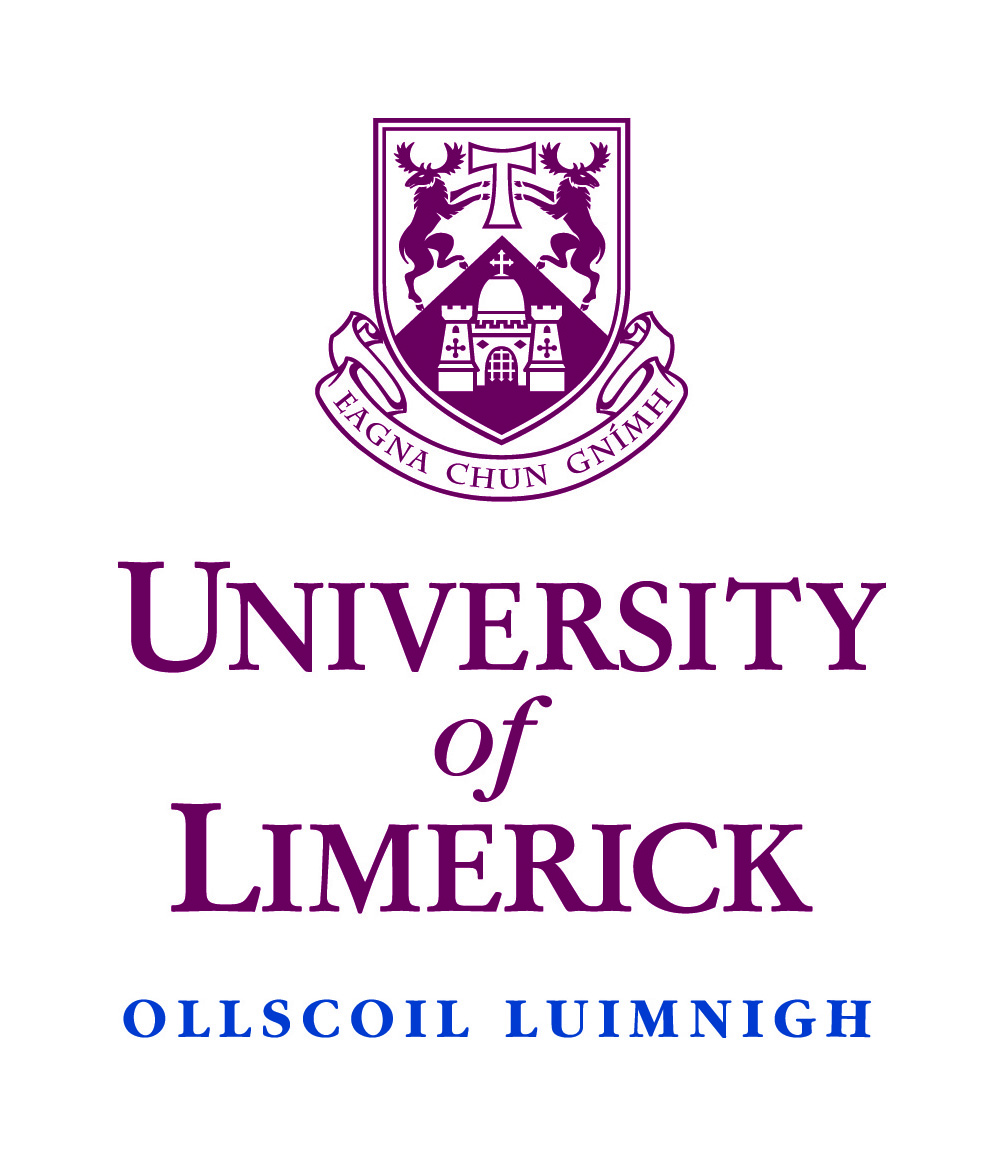 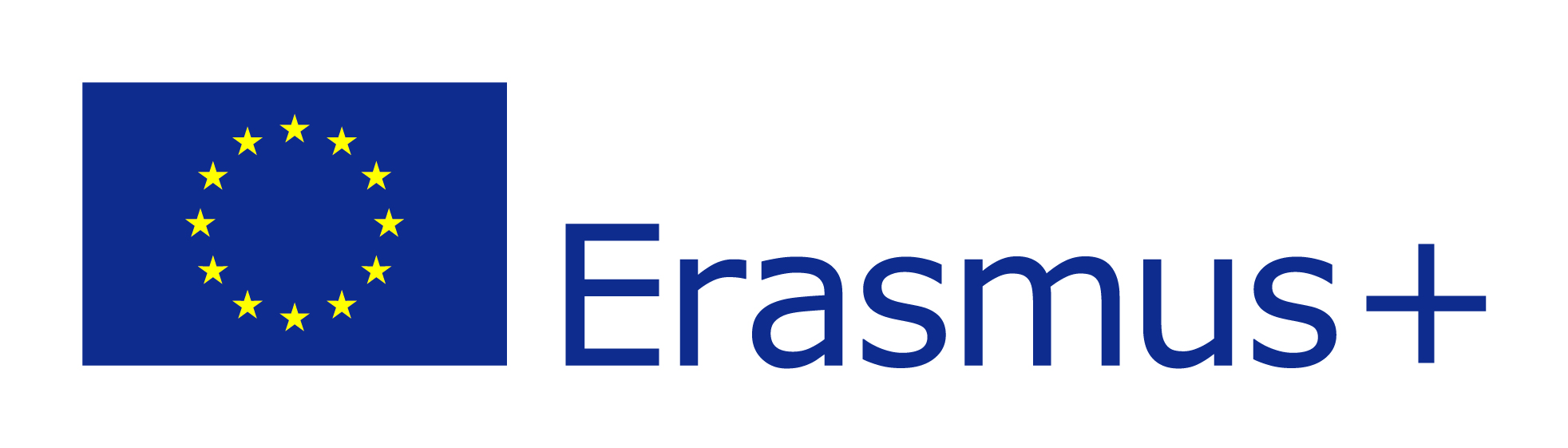 Erasmus+ Mobility ProgrammeOutgoing Application Form  					AY 2016/17EligibilityThe Erasmus placement may be undertaken only if the student meets the minimum academic requirements to progress to the next year. The required standard is a minimum cumulative QCA of 2.00 or greater, with no deficient grades (F, I, NG, N). Students sitting repeat examinations before departure on ERASMUS must obtain sufficient results to progress to the next year.Data Protection / Privacy statementPersonal information provided to the University will be treated with the highest standards of security and confidentiality in accordance with the Data Protection Acts 1988 & 2003.The information provided on this form will be held and used for the purpose of processing your application for study.PermissionContact details (e-mail addresses) may be provided to future Erasmus students from UL.……………………………………………………………………………………………………………………Deadlines for submitting this form to IED are 30th October 2015 for Autumn 2016 placements and 31st March 2016 for Spring 2017 placements. Late submissions will incur an administrative fee of €20.Any change of destination after official nomination will incur an administrative fee of €20. Requests for change of destination must be justified with a valid reason.

Failure to inform IED that you have withdrawn from the ERASMUS programme will result in a fine of €50.
Reasons for withdrawal from ERASMUS may include (i) granting of alternative to external academic placement or exemption, (ii) failure of repeat examinations, (iii) granting of leave of absence.NB: Please note that your signature constitutes agreement to participate in the ERASMUS+ exchange programme.1.  Complete this form in full.For office use onlyFor office use onlySelect universities from the partner list for your degree programme only. The completed form must be signed by  the Erasmus Academic Coordinator before Databasesubmission to IED (EO-020).S.A.D.Submission deadlines: Confirmation	• 30th October 2015 for Autumn 2016 placementsInfo Pack     • 31st March 2016 for Spring 2017 placementsNomination PERSONAL DETAILSSURNAMEFIRST NAMEID NUMBERCURRENT QCAE-MAIL ADDRESS (NOT UL E-MAIL)DATE OF BIRTHPLACE OF BIRTH GENDERNATIONALITY HOME ADDRESSTERM ADDRESSHOME TEL NUMBERMOBILE NUMBERDETAILS OF ANY SPECIAL NEEDSPERSON TO CONTACT IN CASE OF EMERGENCY WHILE ABROADName:Relationship:Contact number:PASSPORT NUMBER UL COURSE DETAILSUL COURSE (e.g. LM044 – Applied Languages)OPTIONS (if applicable)(e.g. languages)NUMBER OF CREDITS ACHIEVED BEFORE PLACEMENT (e.g. 120) HOST UNIVERSITY DETAILSSTUDY PERIODAUTUMN 2016  ☐SPRING 2017  ☐#1. NAME OF INSTITUTIONACADEMIC AREA#2. NAME OF INSTITUTIONACADEMIC AREA#3. NAME OF INSTITUTIONACADEMIC AREA ERASMUS ACADEMIC COORDINATOR’S AUTHORISATIONNAME OF ERASMUS ACADEMIC COORDINATORNAME OF ERASMUS ACADEMIC COORDINATORSIGNATUREDATE DISCLAIMER SIGNATUREDATE